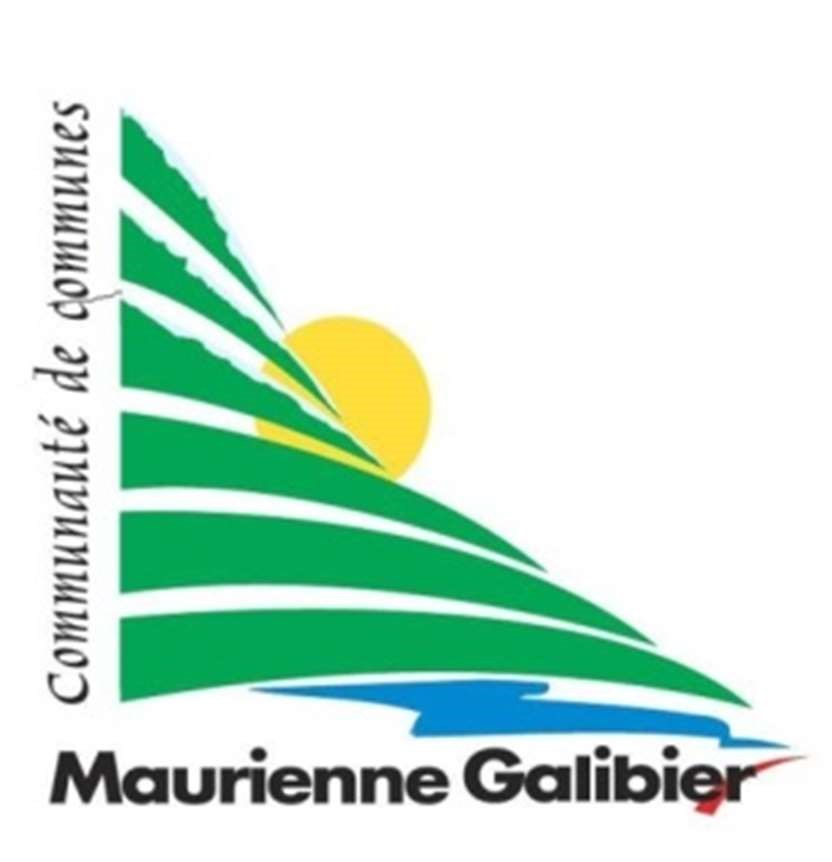 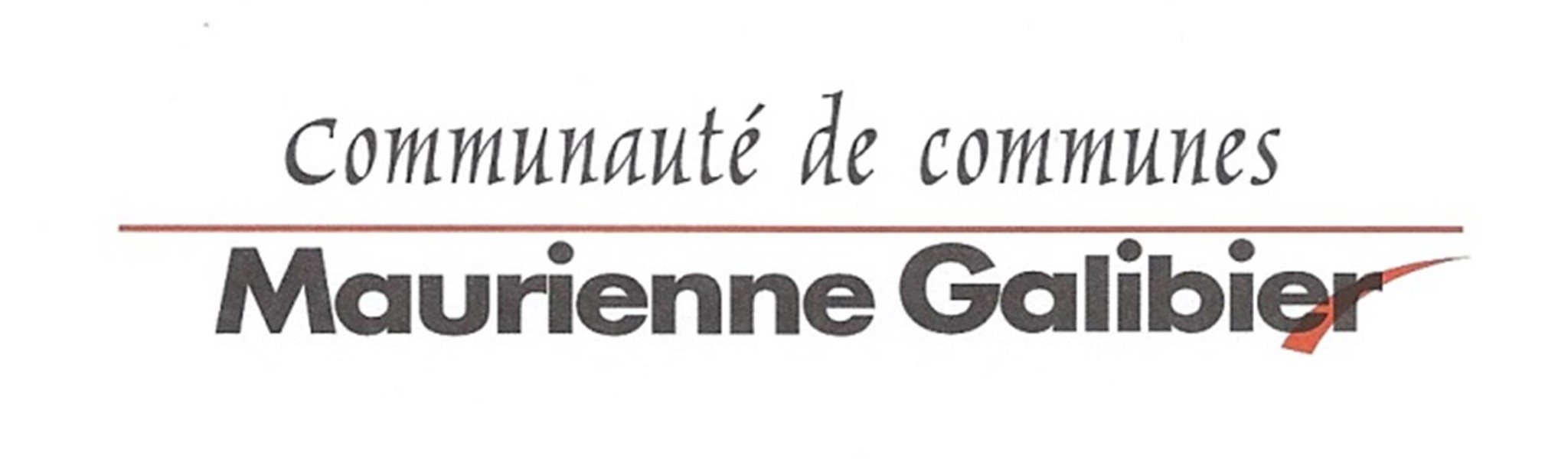 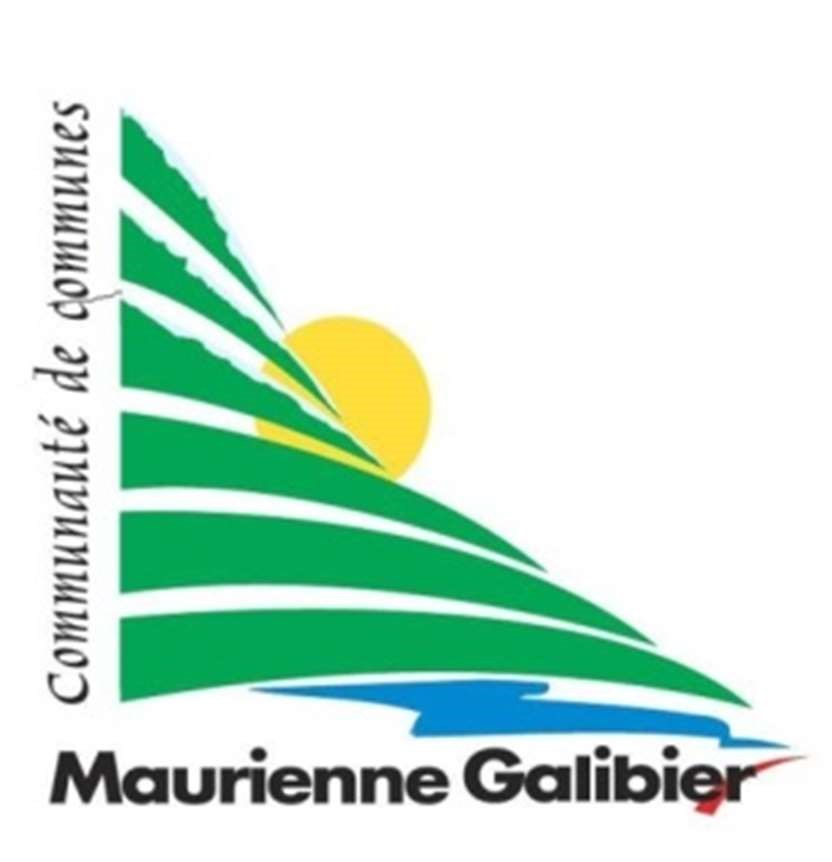 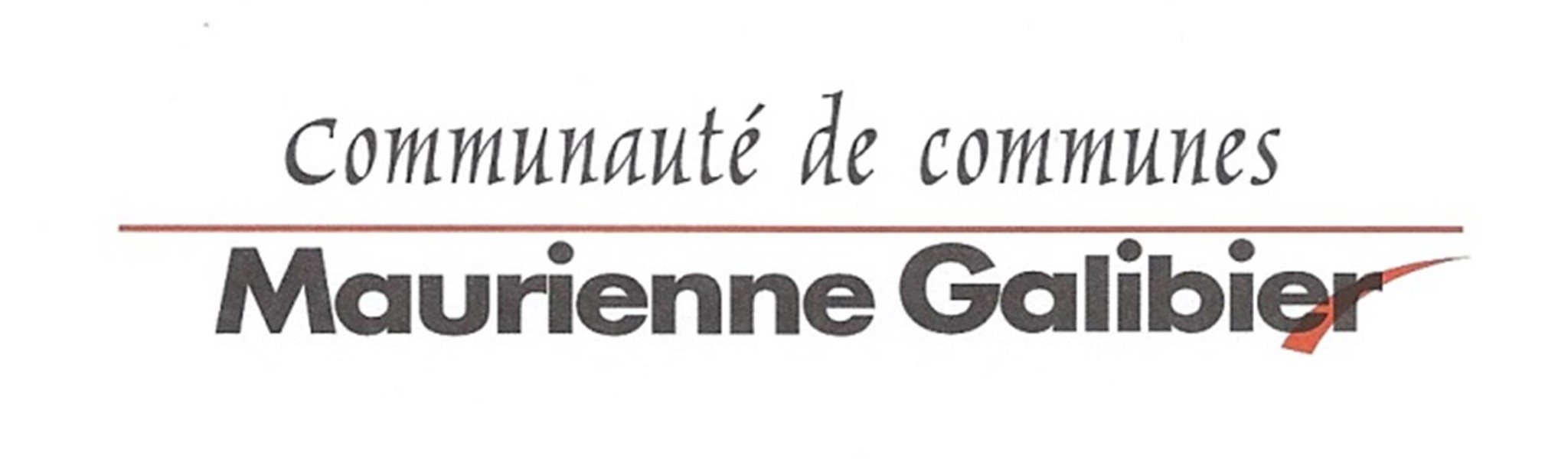 Durée de l’emploi :                               Emploi saisonnier, du 08/07/19 au 30/08/19. Description du poste à pourvoir : Agent (e) de service polyvalent (e), entretien/cuisine, animation. Suite à un besoin temporaire et afin de compléter ses équipes dédiées à l’accueil de loisirs les Loupiots, la Communauté de Communes Maurienne-Galibier recherche :Un  Agent (e) de service polyvalent (e)  à temps partiel. Il/elle effectuera l’entretien des locaux à l’accueil de loisirs Les Loupiots à Valloire) et procèdera à la mise en place et au service des repas auprès des enfants puis au nettoyage de la vaisselle (les repas sont livrés chauds).De plus, l’agent participera ponctuellement à la vie du centre de loisirs comme animateur (trice) 3/11 ans (en lien direct avec l’ensemble de l’équipe pédagogique).  Profil recherché :  Connaitre les techniques de nettoyage des locaux et matériels, les règles d’hygiène et de sécurité (normes HCCP) et les conditions d’utilisation des produits (qui seront soigneusement rangés après utilisation). Etre en mesure de détecter les anomalies ou dysfonctionnements et les signaler aux responsables. Etre organisé(e), autonome et méthodique pour accomplir son travail en fonction du planning et des consignes écrites (savoir gérer son temps et prendre des initiatives). Etre sérieux (se), rigoureux (se), ponctuel(le), dynamique et motivé(e) par le travail en équipe.  Bon relationnel, intérêt pour le travail auprès des enfants et polyvalence nécessaires (une expérience dans l’animation ainsi que le BAFA serait un plus).Organisation du poste : 6h00/jour, horaires prévisionnels (de 8h00 à 14h00) du Lundi au Vendredi. 1 lieu d’intervention : Accueil Collectif de Mineur Les Loupiots, Valloire.Poste à pourvoir :                                  du 08 Juillet 2019 au 30 Aout 2019.Candidature à adresser à :                     M. le Président  de la CCMG   	      36 rue Général Ferrié – 73140 ST MICHEL DE MAURIENNE 	                                                              CV + lettre de motivation Informations complémentaires : orusa.ccmg@gmail.com . Téléphone : 06 89 83 48 90. Domaine d’activité :  Petite Enfance et Enfance  Affectation :  Service Petite Enfance, Enfance, Jeunesse Lieu de travail :ACM « Les Loupiots », 73450 Valloire.Temps de travail : 30h00/semaine ; 